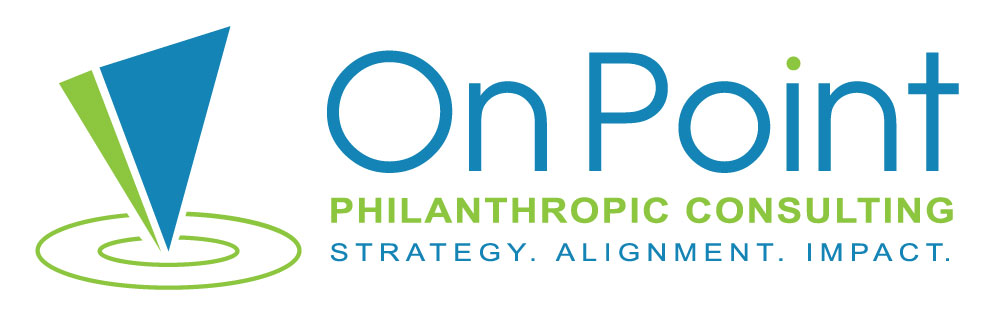 Board Orientation ChecklistWith Board chair, CEO, and key staffTour facilities and introduction to key staff/programsOverview of website and social media Discussion with Board chair re role of the board and individual board member responsibilitiesDiscuss fundraising process, trends, plans, expectations of board membersPut in a binder/drop box/board member portal and review:Mission, Vision, ValuesCurrent Strategic PlanPress ClippingsAnnual calendar of meetings and eventsTable of organization with namesBoard roster with termsBoard member job descriptionCommittee list and membersArticles of Incorporation, IRS determination letter, current By Laws/Code of RegulationsCertificate of Insurance for D&O insuranceMost recent audit and IRS 990Most recent financial statementsCurrent budget